Приложение № 1Техническое заданиена поставку баннеров для нужд ИПУ РАН1. Объект закупки: поставка баннеров для нужд ИПУ РАН (далее - Товар).2. Краткие характеристики поставляемых товаров: В соответствии с Приложением № 1 к Техническому заданию «Сведения о качестве, технических характеристиках товара, его безопасности, функциональных характеристиках (потребительских свойствах) товара, размере товара и иные сведения о товаре, представление которых предусмотрено документацией открытого запроса котировок в электронной форме», являющегося неотъемлемой частью Технического задания.Код ОКПД 2: 18.12.12.000 - Услуги по печатанию торгово-рекламных каталогов, проспектов, плакатов и прочей печатной рекламной продукции.3. Перечень и количество поставляемого товара: В соответствии с Приложением № 1 к Договору «Спецификация на поставку баннеров для нужд ИПУ РАН».4. Общие требования к товарам, требования по объему гарантий качества, требования по сроку гарантий качества на результаты осуществления закупок.Поставляемый Товар должен принадлежать Поставщику на праве собственности, не должен быть заложен, являться предметом ареста, свободен от прав третьих лиц, ввезён на территорию Российской Федерации с соблюдением всех установленных законодательством Российской Федерации требований. Поставляемый Товар должен быть новым, изготовлен в соответствии со стандартами качества (не бывший в употреблении, в ремонте, без восстановления потребительских свойств, у которого не была осуществлена замена составных частей). Поставляемый Товар должен быть работоспособен и иметь комплектацию, указанную в приложении № 1 к Техническому заданию.Общие требования к Товару:- дизайн Товара должен быть выдержан в едином стиле, с произвольным и стилистически оправданным использованием отдельных элементов эмблемы (товарного знака) и корпоративных цветов Заказчика;- товар должен быть устойчив к ветряным нагрузкам, обладать высокой износостойкостью и терпимостью к погодным условиям, влажности и низким температурам, и иметь плотность не менее 400 гр./м2;- на Товаре должна быть предусмотрена специальная подложка из поливинилхлорида, позволяющая сохранить необходимое изображение в высоком качестве.- информация, размещенная на Товаре, должна быть хорошо читаема с учётом формата изделия;- готовая продукция должна соответствовать описанию, согласно образцам дизайна, согласованным с Заказчиком; - изображение должно быть четким, не должно стираться;- отсутствие вмятин, царапин, потертостей, надрывов, пятен, пузырей на изделиях, в том числе полиграфического брака (сдвигов красок (прогонов); дефектов печати в виде мелких, визуально-заметных на оттиске следов краски, печатных элементов, которых нет на фотоформе, или отсутствия элементов изображения; размазанной краски; пятен отмара; замятости; изломов бумажного полотна);- отсутствие грамматических ошибок, опечаток.Товар должен поставляться в упаковке и/или таре, обеспечивающей его сохранность, при перевозке тем видом транспорта, который используется для доставки Товара Заказчику, погрузочно-разгрузочных работах и хранении в условиях воздействия климатических факторов (температура, влажность, осадки), соответствующих тому времени года, в которое осуществляется поставка.На упаковке (таре) должна быть маркировка, необходимая для идентификации грузоотправителя (Поставщика) и грузополучателя (Заказчика), а также содержащая информацию об условиях перевозки, погрузочно-разгрузочных работ и хранении Товара.Маркировка Товара должна содержать также информацию о наименовании, виде и сорте продукта, наименовании фирмы-изготовителя, юридическом адресе изготовителя, сроке годности и дате изготовления продукции.Требование к качеству Товара:Качество Товара должно соответствовать требованиям ГОСТов, технических условий и нормативных документов. Поставщик поставляет Товар в таре, отвечающей требованиям ГОСТов, ТУ, обеспечивающей её сохранность от всякого рода повреждений при перевозке и хранении.В случае поставки некачественного Товара или со скрытыми дефектами Поставщик должен обеспечить замену на аналогичную продукцию в течение 7 (семи) календарных дней в зависимости от характера выявленных недостатков. Заказчик оставляет за собой право при поступлении выборочно проводить лабораторный анализ качества.Соответствие качества Товара следующим стандартам: ГОСТ Р ИСО 12647-1-2009 «Технология полиграфии. Контроль процесса изготовления цифровых файлов, растровых цветоделений, пробных и тиражных оттисков. Часть 1. Параметры и методы измерения», ГОСТ Р 54766-2011 «Технология полиграфии. Контроль процесса изготовления цифровых файлов, растровых цветоделений, пробных и тиражных оттисков». При использовании Товара по назначению не должно создаваться угрозы для жизни и людей и окружающей среды.Срок гарантии качества на поставленный Товар должен составлять не менее 12 (двенадцати) месяцев с момента поставки Товара.В случае обнаружения в течение гарантийного срока недостатков Товара Заказчик обязан незамедлительно проинформировать об этом Поставщика. В уведомлении, направляемом Поставщику, должна содержаться детальная информация о характере выявленных недостатков. Поставщик обязан устранить недостатки товара за свой счет в течение 5 (пяти) календарных дней со дня получения требования Заказчика об их устранении.Поставщик гарантирует качество и безопасность поставляемого Товара в соответствии с действующими стандартами, утвержденными на соответствующий вид Товара и наличием сертификатов, обязательных для Товара, оформленного в соответствии с российскими стандартами. Бирки и наклейки на упаковках должны быть четкими, чистыми и хорошо читаемыми. Производственные коды на Товаре должны совпадать с производственными кодами на упаковке.Поставщик несет полную ответственность за качество поставляемого Товара на весь гарантийный срок качества по специализации поставляемых Товаров при условии его правильного хранения и использования (эксплуатации) Заказчиком.Наличие гарантии качества удостоверяется выдачей Поставщиком гарантийного талона (сертификата) или проставлением соответствующей записи на маркировочном ярлыке поставленного Товара.Поставляемый Товар должен быть экологически чистым, безопасным для жизни и здоровья человека.Поставляемый Товар должен соответствовать требованиям по обеспечению национальной безопасности Российской Федерации и защите граждан Российской Федерации от преступных и противоправных действий.Поставляемый Товар должен соответствовать требованиям действующих на территории Российской Федерации нормативно-технических документов, в том числе Федерального закона от 27.12.2002 № 184-ФЗ «О техническом регулировании».5. Сроки поставки товаров, календарные сроки начала и завершения поставок, периоды выполнения условий договора.Товар поставляется не позднее 15 (пятнадцати) календарных дней с момента заключения Договора. Заказчик в течение 2 (двух) календарных дней с момента заключения Договора предоставляет Поставщику макет нанесения в векторном формате. В течение 2 (двух) календарных дней Поставщик предоставляет Заказчику образцы («сигнальный» экземпляр) Товара для рассмотрения и утверждения. Срок согласования Заказчиком сигнального экземпляры – 1 (один) календарный день.Товар поставляется в течение 10 (десяти) календарных дней со дня утверждения Заказчиком образцов («сигнальный» экземпляр) Товара.6. Порядок выполнения работ, оказания услуг, поставки товаров, этапы, последовательность, график, порядок поэтапной выплаты авансирования, а также поэтапной оплаты исполненных условий договора: в соответствии с условиями Договора.7.	 Качественные и количественные характеристики поставляемых товаров, выполняемых работ, оказываемых услуг:Согласно требований Технического задания, Сведений о качестве, технических характеристиках товара, его безопасности, функциональных характеристиках (потребительских свойствах) товара, размере товара и иные сведения о товаре, представление которых предусмотрено документацией открытого запроса котировок в электронной форме (Приложение № 1 к Техническому заданию) и Спецификации на поставку баннеров для нужд ИПУ РАН (Приложение № 1 к Договору).                                                                                                                                                                        Приложение №1 к Техническому заданию на поставку баннеров для нужд ИПУ РАНСведения о качестве, технических характеристиках товара, его безопасности, функциональных характеристиках (потребительских свойствах) товара, размере товара и иные сведения о товаре, представление которых предусмотрено документацией открытого запроса котировок в электронной формеРис. 1 – Образец макета баннера для стойки регистрации (после согласования с Заказчиком).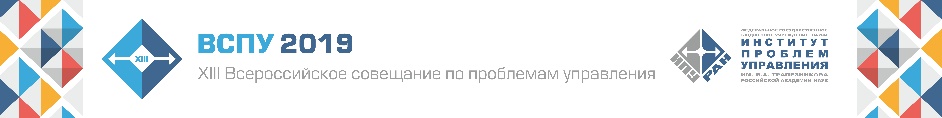 Рис. 2 - Образец макета (после согласования с Заказчиком).Рис. 2 - Образец макета баннер над гардеробом (после согласования с Заказчиком).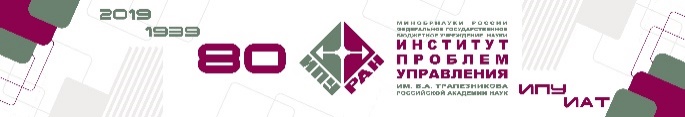 Рис. 3.Образец макета баннера на Бюро пропусков (после согласования с Заказчиком).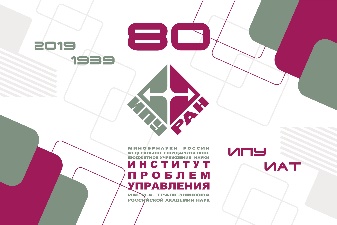 Рис. 4 Образец макета баннера на колонны (после согласования с Заказчиком).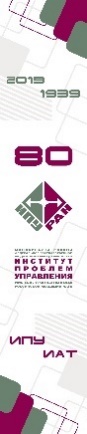 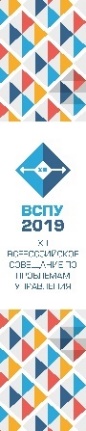 Рис. 5. Образец макета баннера на стол МКЗ (после согласования с Заказчиком).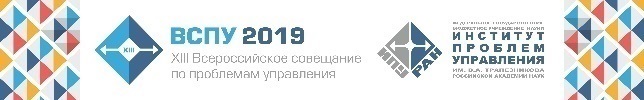 Рис. 6. Образец макета баннера на стол БКЗ (после согласования с Заказчиком).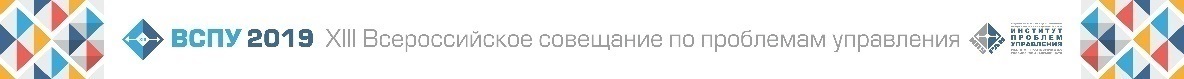 Рис. 6. Образец макета баннера над экраном БКЗ (после согласования с Заказчиком).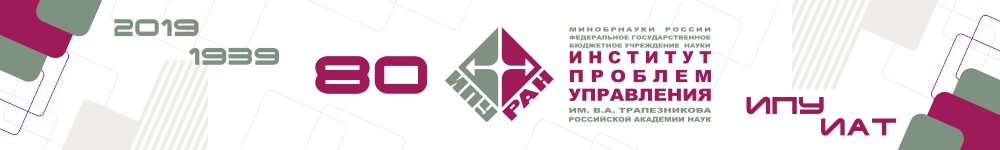 Рис. 7. Образец макета ролл-аппа (после согласования с Заказчиком).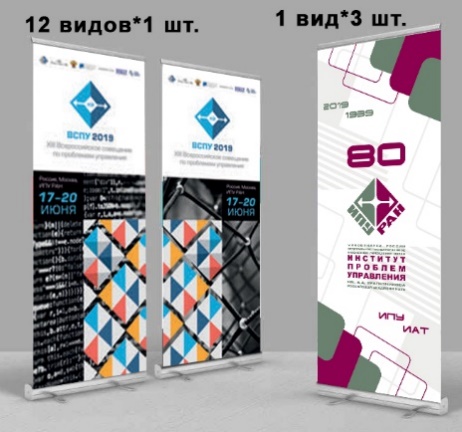 Рис. 8. Образец макета пресс-волла 6х3 (после согласования с Заказчиком).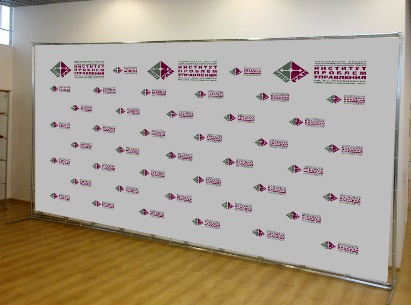 Рис. 9. Образец макета пресс-волла 4х3 (после согласования с Заказчиком).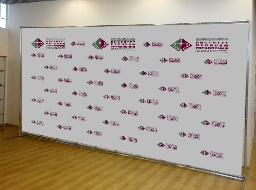 В.П. Михайлов                                                                                        п/пНаименование товараТехнические характеристикиТехнические характеристикиТехнические характеристикиСведения о сертификациип/пНаименование товараТребуемый параметрТребуемое значениеЗначение, предлагаемое участникомСведения о сертификации1Баннер для стойки регистрацииРазмер готового изделия после обрезки (Длина х Ширина), м8х11Баннер для стойки регистрацииДопуск по габаритным размерам (припуск по всем четырем сторонам), мм± 51Баннер для стойки регистрацииРасположениегоризонтальный1Баннер для стойки регистрацииМатериал баннераПВХ (поливинилхлорид)1Баннер для стойки регистрацииПлотность, г/м² не менее 4001Баннер для стойки регистрацииТолщина баннера, ммне более 0,51Баннер для стойки регистрацииНанесениепечать с одной стороны баннера, согласно макета Заказчика (рис. 1)1Баннер для стойки регистрацииКреплениеТруба вверху и внизу (карман)1Баннер для стойки регистрацииАрмированность (плотность нити)1000 х 1000D1Баннер для стойки регистрацииЦвет полотнаБелый1Баннер для стойки регистрацииРазрешение нанесенной печати,dpiне менее 14402Баннер над гардеробом Размер готового изделия после обрезки (Длина х Ширина), м 7х1,2 2Баннер над гардеробом Допуск по габаритным размерам (припуск по всем четырем сторонам), мм± 52Баннер над гардеробом Расположениегоризонтальный2Баннер над гардеробом Материал баннераПВХ (поливинилхлорид)2Баннер над гардеробом Плотность, г/м² не менее 4002Баннер над гардеробом Толщина баннера, ммне более 0,52Баннер над гардеробом КреплениеТруба вверху и внизу(карман)2Баннер над гардеробом Армированность (плотность нити)1000 х 1000D2Баннер над гардеробом Цвет полотнаБелый2Баннер над гардеробом Разрешение нанесенной печати,dpiне менее 14402Баннер над гардеробом Нанесениепечать с одной стороны баннера, согласно макета Заказчика (рис. 2)2Баннер над гардеробом Палитра печатиCMYK3Баннер на Бюро пропусковРазмер готового изделия после обрезки (Длина х Ширина), м2,85х1,93Баннер на Бюро пропусковДопуск по габаритным размерам (припуск по всем четырем сторонам), мм± 53Баннер на Бюро пропусковРасположениегоризонтальный3Баннер на Бюро пропусковМатериал баннераПВХ (поливинилхлорид)3Баннер на Бюро пропусковПлотность, г/м²не менее 4003Баннер на Бюро пропусковТолщина баннера, ммне более 0,53Баннер на Бюро пропусковКреплениеТруба вверху и внизу (карман)3Баннер на Бюро пропусковАрмированность (плотность нити)1000 х 1000D3Баннер на Бюро пропусковЦвет полотнаБелый3Баннер на Бюро пропусковНанесениепечать с одной стороны баннера, согласно макета Заказчика (рис. 3)3Баннер на Бюро пропусковРазрешение нанесенной печати,dpiне менее 14404Баннер на колонныПалитра печатиCMYK4Баннер на колонныРазмер готового изделия после обрезки (Длина х Ширина), м0,6х34Баннер на колонныДопуск по габаритным размерам (припуск по всем четырем сторонам), мм± 54Баннер на колонныРасположениевертикальный4Баннер на колонныМатериал баннераПВХ (поливинилхлорид)4Баннер на колонныПлотность, г/м²не менее 4004Баннер на колонныТолщина баннера, ммне более 0,54Баннер на колонныКреплениеТруба вверху и внизу (карман)4Баннер на колонныАрмированность (плотность нити)1000 х 1000D4Баннер на колонныЦвет полотнаБелый4Баннер на колонныНанесениепечать с одной стороны баннера, согласно макета Заказчика (рис. 4)4Баннер на колонныРазрешение нанесенной печати,dpiне менее 14404Баннер на колонныПалитра печатиCMYK5Баннер на стол МКЗРазмер готового изделия после обрезки (Длина х Ширина), м4,5х0,75Баннер на стол МКЗДопуск по габаритным размерам (припуск по всем четырем сторонам), мм± 55Баннер на стол МКЗРасположениегоризонтальный5Баннер на стол МКЗМатериал баннераПВХ (поливинилхлорид)5Баннер на стол МКЗПлотность, г/м²не менее 4005Баннер на стол МКЗТолщина баннера, ммне более 0,55Баннер на стол МКЗКреплениеТруба вверху и внизу (карман)5Баннер на стол МКЗПалитра печатиCMYK5Баннер на стол МКЗАрмированность (плотность нити)1000 х 1000D5Баннер на стол МКЗРазрешение нанесенной печати,dpiне менее 14405Баннер на стол МКЗЦвет полотнаБелый5Баннер на стол МКЗНанесениепечать с одной стороны баннера, согласно макета Заказчика (рис. 5)6Баннер на стол БКЗРазмер готового изделия после обрезки (Длина х Ширина), м10,5х0,76Баннер на стол БКЗДопуск по габаритным размерам (припуск по всем четырем сторонам), мм± 56Баннер на стол БКЗРасположениегоризонтальный6Баннер на стол БКЗМатериал баннераПВХ (поливинилхлорид)6Баннер на стол БКЗПлотность, г/м²не менее 4006Баннер на стол БКЗТолщина баннера, ммне более 0,56Баннер на стол БКЗКреплениеТруба вверху и внизу (карман)6Баннер на стол БКЗАрмированность (плотность нити)1000 х 1000D6Баннер на стол БКЗРазрешение нанесенной печати,dpiне менее 14406Баннер на стол БКЗЦвет полотнаБелый6Баннер на стол БКЗНанесениепечать с одной стороны баннера, согласно макета Заказчика (рис. 6)6Баннер на стол БКЗПалитра печатиCMYK7Баннер над экраном БКЗРазмер готового изделия после обрезки (Длина х Ширина), м10х1,57Баннер над экраном БКЗДопуск по габаритным размерам (припуск по всем четырем сторонам), мм± 57Баннер над экраном БКЗРасположениегоризонтальный7Баннер над экраном БКЗМатериал баннераПВХ (поливинилхлорид)7Баннер над экраном БКЗПлотность, г/м²не менее 4007Баннер над экраном БКЗТолщина баннера, ммне более 0,57Баннер над экраном БКЗКреплениеЛюверсы сверху (30 см, труба снизу) Установка люверсов должна производиться с шагом 20 см с обязательным вклеиванием шнура по периметру. 7Баннер над экраном БКЗАрмированность (плотность нити)1000 х 1000D7Баннер над экраном БКЗРазрешение нанесенной печати,dpiне менее 14407Баннер над экраном БКЗЦвет полотнаБелый7Баннер над экраном БКЗНанесениепечать с одной стороны баннера, согласно макета Заказчика (рис. 7)7Баннер над экраном БКЗПалитра печатиCMYK8Ролл-ап стендРазмер готового изделия после обрезки (Длина х Ширина), м0,8х28Ролл-ап стендДопуск по габаритным размерам (припуск по всем четырем сторонам), мм± 58Ролл-ап стендРасположениевертикальный8Ролл-ап стендМатериалПВХ (поливинилхлорид)8Ролл-ап стендПлотность, г/м²не менее 4008Ролл-ап стендТолщина, ммне более 0,58Ролл-ап стендРазрешение нанесенной печати,dpiне менее 14408Ролл-ап стендЦвет полотнаБелый8Ролл-ап стендПалитра печатиCMYK8Ролл-ап стендКонструкция (стойка)Конструкция:  основание с расширяемой базой имеет зажимную верхнюю планку и пружинный механизм подмотки.9Пресс-воллРазмер готового изделия после обрезки (Длина х Ширина), м6х39Пресс-воллДопуск по габаритным размерам (припуск по всем четырем сторонам), мм± 59Пресс-воллРасположениегоризонтальный9Пресс-воллМатериалПВХ (поливинилхлорид)9Пресс-воллПлотность, г/м²не менее 4009Пресс-воллТолщина , ммне более 0,59Пресс-воллРазрешение нанесенной печати,dpiне менее 14409Пресс-воллЦвет полотнаБелый9Пресс-воллПалитра печатиCMYK10Пресс-воллРазмер готового изделия после обрезки (Длина х Ширина), м4х310Пресс-воллДопуск по габаритным размерам (припуск по всем четырем сторонам), мм± 510Пресс-воллРасположениегоризонтальный10Пресс-воллМатериалПВХ (поливинилхлорид)10Пресс-воллПлотность, г/м²не менее 40010Пресс-воллТолщина , ммне более 0,510Пресс-воллРазрешение нанесенной печати,dpiне менее 144010Пресс-воллЦвет полотнаБелый10Пресс-воллПалитра печатиCMYK